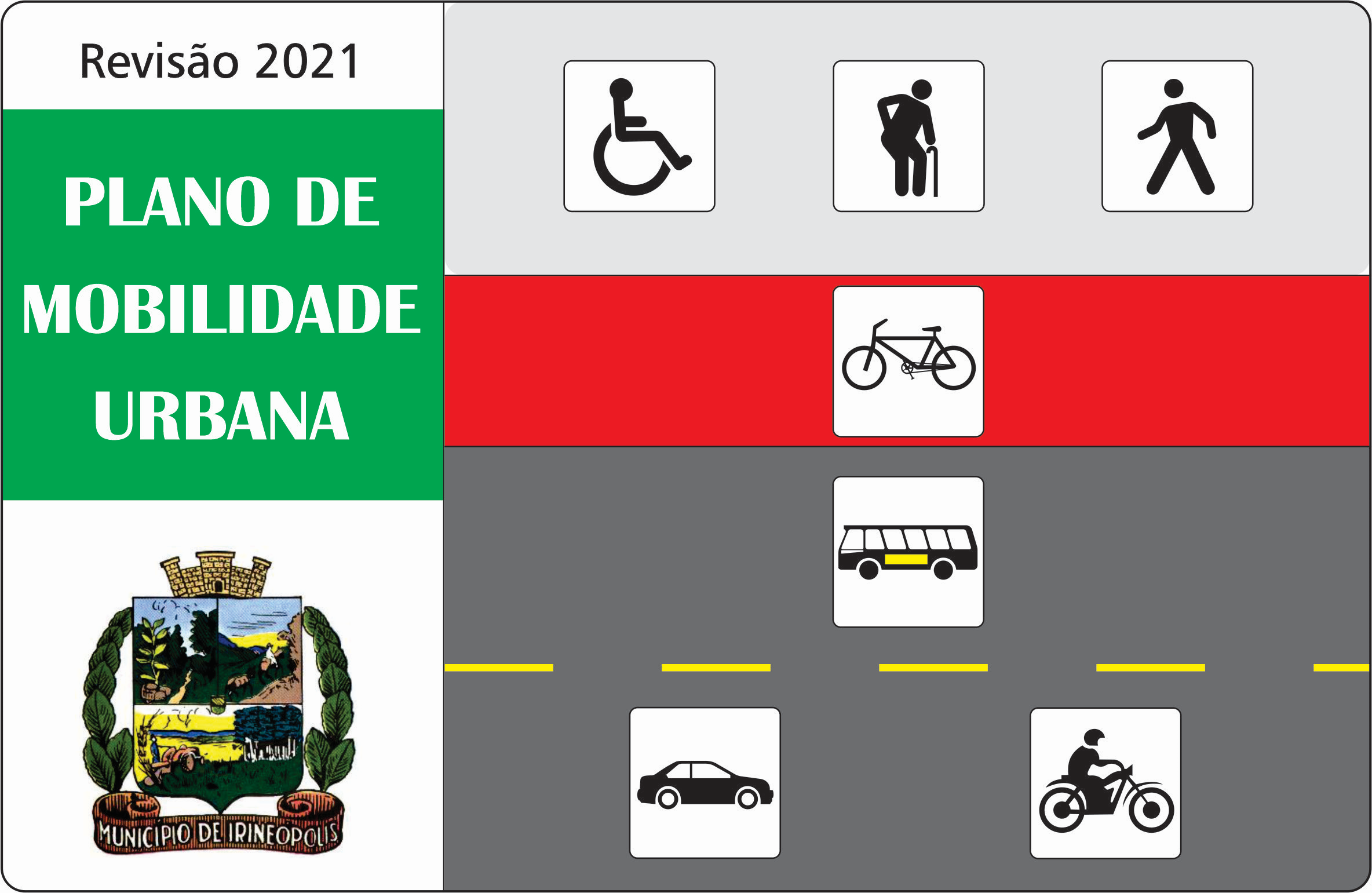 REVISÃO 2021 DOPLANO DE MOBILIDADE URBANADE IRINEÓPOLIS (SC)Capítulo 14DISTRITO DE POÇO PRETODISTRITO DE POÇO PRETOIntroduçãoO distrito de Poço Preto é o único distrito do município de Irineópolis.O distrito tem dois acessos na BR-280/SC:No km 286+000 (devidamente sinalizado na rodovia federal) e uma distância de cerca de 300m até o centro do distrito.No km 286+500 (não sinalizado na rodovia federal) e uma distância de cerca de 500m até o centro do distrito.Ele pode ser acessado desde a sede do município por rodovia municipal (INE-010) em revestimento primário num percurso de cerca de 12km.Situação AtualO distrito de Poço Preto tem todas as suas vias com revestimento primário e não existe o espaço definido para a circulação de pedestres (áreas pavimentadas ou não).Também não existe uma hierarquia viária definida e praticamente nenhuma sinalização.O único cruzamento sinalizado com placa em um dos lados da via, é com a definição de fluxo preferencial em termos de tráfego da Rua Joinville em relação a Rua Mafra, Prancha 12. PropostasEstamos propondo uma hierarquização das vias e a sinalização correspondente conforme representado na Prancha 12 e entendemos ser necessário um programa de pavimentação das vias e calçadas para uma melhor mobilidade e segurança para os usuários das vias.